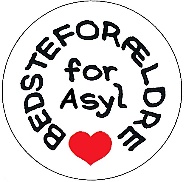 Til……………….Der lever ca 30 danske statsborgere – børn -  mellem 0-14 år  i flygtningelejrene al-Hol og al-Roj i det nordlige Syrien.Deres fædreland – dit og mit Danmark - nægter at hente dem hjem.De er der sammen med deres mødre – ca 12 – som også er danske statsborgere, men som menes at have begået den værste forbrydelse man kan begå mod sit fædreland, nemlig landsforræderi.Der er dog ingen af kvinderne der har været bragt for en domstol, derfor kan man ikke vide om de rent faktisk har begået landsforræderi, eller de ikke har. Normalt er man uskyldig til andet er bevist i en retsstat.Vores ærinde er først og fremmest at tale børnenes sag.Børn har ingen andel i forældrenes brøde. Uanset hvad denne brøde går ud på, eller hvor alvorlig den måtte være.Børn er uskyldige. Altid. At straffe børnene for forældrenes synder, hvor alvorlige de end er, er det samme som at tro på at fædrenes synder nedarves på børnene. Det hedder arvesynd og tilhører en helt anden tidsalder og et helt andet værdisæt, end det vi normalt bekender os til. Vi ved at der i de to lejre er børn som dør hver dag. De dør af sult, kulde, sygdomme, mangel på sundhedspleje. Vi véd, at det religiøse politi, Hisba, forsøger at indoktrinere børn, unge og voksne og vi véd at der straffes hårdt hvis man ikke underlægger sig.De forhold børnene lever under betyder, at Danmark overtræder mindst 5 artikler i FN´s børnekonvention.Artikel 3 om barnets tarv, som altid skal komme i første række. Artiklerne 19, 27, 28 og 37 beskriver forskellige aspekter af børnenes liv i lejrene, hvor Danmark konsekvent negligerer børnenes tarv. Der kunne peges på flere artikler.Det er skamfuldt. I Danmark har vi hjemtaget 2 børn og børnenes statsminister Mette Frederiksen har klart sagt at der ikke skal hentes flere børn hjem. Hendes begrundelse er at mødrene er farlige for Danmark.Mette Frederiksen tror åbenbart på arvesynden – gør du?Vi opfordrer til at du og dit parti rejser spørgsmålet om børnene i de syriske lejre så mange steder som muligt, i bestræbelserne på at lægge pres på politikere på alle niveauer.De børn skal hjemStøttegruppen har optaget en video som fortæller alvoren af hele sagen – linket til videoen er her:https://www.youtube.com/watch?v=3_2RfjjG128På vegne af støttegruppen Børnene hjem fra Syrien NU! Og Bedsteforældre for asyl.Venlig hilsenKilder:Tanya Mehra  artikel European Countries are being challenged in court to repatriate their foreign fighters and familiesFN´s konvention om barnets rettighederStatsminister Mette Frederiksen 26/11 2019 spørgetime i Folketinget